Bredon, Bredon’s Norton and Westmancote Parish Council                                  			                 Chairman Mr P Handy					  			           		           Clerk Ms J Shields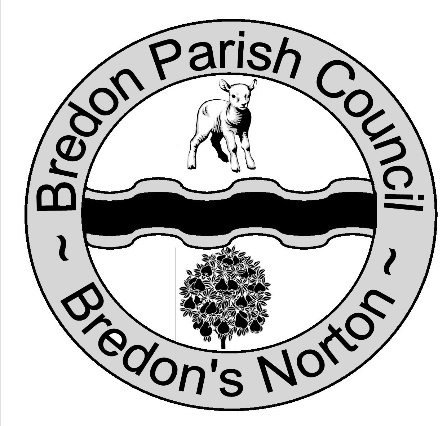 Dear Councillor You are duly summoned to attend Bredon Parish Council meeting to be held at Bredon Village Hall on Monday 4th January 2016 at 7.15pm. Residents are invited to give their views and to question the Parish Council on issues on the Agenda; additionally they can, at the discretion of the Chairman, raise issues for future consideration.   There will be a time limited of 5 minutes per item and 15 minutes in total. Members of the public may not take part in the Parish Council meeting itself but are welcome to attend.AGENDAApologies For Absence.Declaration Of Interests. Register Of Interests: Councillors Are Reminded Of The Need To Update Their Register Of Interests. To Declare Any Disclosable Pecuniary Interests In Items On The Agenda And Their Nature. To Declare Any Other Disclosable Interests In Items On The Agenda And Their Nature. 	Councillors who have declared a disclosable pecuniary interest, or any other disclosable interest which falls within the terms of paragraph 12(4) (b) of the code of conduct, must leave the room for the relevant items.	Failure to register or declare a disclosable pecuniary interest may result in the commission of a criminal offence.To Consider Application For Dispensation.To Consider The Adoption Of The Minutes Of The Meetings Held On The 7th December 2015.  Finances.  To agree Invoices To Be Paid. Financial Report.To set the Precept 2016/2017.To Discuss Fields in Trust.To Consider New Homes Bonus Applications 2015-2016. To Receive A Report On Progress To-Date And Agree Next Steps On The Fitness Equipment For The Playing Field.To Discuss A Welcome Pack.Correspondence For Information.Planning.For Consideration.15/02947    12 Plantation Crescent, Bredon, Tewkesbury, GL20 7QGTo demolish existing small porch & rebuild enlarged porch with w.c. & wash basin.15/03027    6 Gravel Pits Close, Bredon, Tewkesbury, GL20 7QLSingle storey front and two storey side extension.        15/02982     Craig Y Nos, Main Road, Bredon, Tewkesbury, GL20 7ELExtension of existing front gable. New front gabled extension. New entrance door, pitched roof and rooflight other internal and external alterations.15/03090    Laburnum Cottage, Main Road, Bredon, Tewkesbury, GL20 7LT                                                                                                                                                                                                   Two storey rear extension plus other internal alterations as approved under permission ref no. W/14/01852/PP but without compliance with condition 2 (so as to provide clarification over materials to be used).15/02953    Wilton House, Watery Lane, Kinsham, Tewkesbury, GL20 8HUReplacement porch.Decided By Wychavon.Neighbourhood Plan.To discuss the recommendation that the clerk be delegated the power to comment 	on applications too late to be discussed at a meeting, on the advice of the working party, as per Section of 101 of the 1972 Local Government Act.,Progress Reports For Information. Clerk.Bredon Village Hall.Bredons Norton Village Hall.County and District Councillor.New Homes Bonus. 2013-2014 and 2014-2015. Lease.BCPR.BHCG.Grass.Common Land Register.Website.Parish Magazine.Councillors Reports And Items For Future Agenda. Each councillor is requested to use this opportunity to report minor matters of information not included elsewhere on the agenda and to raise items for future agendas.  Councillors are respectfully reminded that this is not an opportunity for debate or decision making.Date Of Next Meeting.